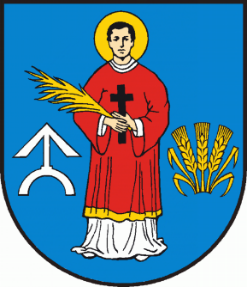  WÓJT   GMINY  PACYNA    www.pacyna.mazowsze.pl  09-541 Pacyna, ul. Wyzwolenia  7, tel./fax 24 2858054,  2858064, e-mail ; gmina@pacyna.mazowsze.plPacyna, 2 marca 2021 r.Dotyczy sprawy:OND.7151.1.2020Informacja o wyborze najkorzystniejszej oferty na:  na najem lokalu użytkowego w Podczachach 16, 09-541 PacynaWójt Gminy Pacyna, informuje, że w wyniku prowadzonego postępowania w formie przetargu pisemnego nieograniczonego na najem lokalu użytkowego w Podczachach 16, gm. Pacyna wpłynęła jedna  oferta złożona przez: Przedsiębiorstwo Produkcyjno – Handlowo – Usługowe „H. P. S.” Piotr Majewski, ul. Towarowa 4 a, 09-541 Pacyna NIP:9710301394.Na podstawie kryterium określonym w ogłoszeniu przetargowym za najkorzystniejszą uznano ofertę złożoną przez: Przedsiębiorstwo Produkcyjno – Handlowo – Usługowe „H. P. S.” Piotr Majewski, ul. Towarowa 4 a, 09-541 Pacyna za stawkę czynszu netto 374,00 zł brutto 460,02 zł miesięcznie.Oferta została złożona w wyznaczonym terminie, dotyczyła treści  i spełnia wymogi określone w ogłoszeniu przetargowym. Z wybranym Wykonawcą zostanie podpisana umowa.……………………………………………                                                                              Wójt Gminy Pacyna          Otrzymują:Przedsiębiorstwo Produkcyjno – Handlowo – Usługowe „H. P. S.” Piotr Majewski, ul. Towarowa 4 a, 09-541 Pacyna.Tablica ogłoszeń Urzędu Gminy w Pacynie.www.bip.pacyna.mazowsze.pl a/a